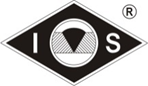 Wniosek przystąpienia do kursu/egzaminu i uzyskania dyplomuMiędzynarodowego/Europejskiego Inżyniera Spawalnika - I/EWEWniosek przystąpienia do kursu/egzaminu i uzyskania dyplomuMiędzynarodowego/Europejskiego Inżyniera Spawalnika - I/EWEWniosek przystąpienia do kursu/egzaminu i uzyskania dyplomuMiędzynarodowego/Europejskiego Inżyniera Spawalnika - I/EWEWniosek przystąpienia do kursu/egzaminu i uzyskania dyplomuMiędzynarodowego/Europejskiego Inżyniera Spawalnika - I/EWEWniosek przystąpienia do kursu/egzaminu i uzyskania dyplomuMiędzynarodowego/Europejskiego Inżyniera Spawalnika - I/EWE1. Dane osobowe wnioskującego  1. Dane osobowe wnioskującego  1. Dane osobowe wnioskującego  1. Dane osobowe wnioskującego  1. Dane osobowe wnioskującego  1. Dane osobowe wnioskującego  Imię i  Nazwisko:Imię i  Nazwisko:Nr PESEL:Nr PESEL:Nr PESEL:Nr PESEL:Data i miejsce urodzenia:Data i miejsce urodzenia:Data i miejsce urodzenia:Data i miejsce urodzenia:Data i miejsce urodzenia:Data i miejsce urodzenia:Adres zamieszkania:Adres zamieszkania:Adres zamieszkania:Adres zamieszkania:Adres zamieszkania:Adres zamieszkania:E-mail: E-mail: Telefon:Telefon:Telefon:Telefon:2.  Minimalne wstępne warunki przyjęcia na kurs2.  Minimalne wstępne warunki przyjęcia na kurs2.  Minimalne wstępne warunki przyjęcia na kurs2.  Minimalne wstępne warunki przyjęcia na kurs2.  Minimalne wstępne warunki przyjęcia na kurs2.  Minimalne wstępne warunki przyjęcia na kursNazwa ukończonej uczelni: Nazwa ukończonej uczelni: Nazwa ukończonej uczelni: Nazwa ukończonej uczelni: Nazwa ukończonej uczelni: Nazwa ukończonej uczelni: Kierunek:                                                                                                                Kierunek:                                                                                                                Kierunek:                                                                                                                Kierunek:                                                                                                                Kierunek:                                                                                                                Kierunek:                                                                                                                Specjalizacja:Specjalizacja:Specjalizacja:Specjalizacja:Specjalizacja:Specjalizacja:Temat pracy dyplomowej:Temat pracy dyplomowej:Temat pracy dyplomowej:Temat pracy dyplomowej:Temat pracy dyplomowej:Temat pracy dyplomowej:  -  I droga – kurs pełny  -  I droga – kurs pełny  -  I droga – kurs pełny  -  I droga – kurs pełny  -  I droga – kurs pełny  -  I droga – kurs pełny  -  II droga (kurs z częścią praktyczną) - ukończone szkolenie obejmujące zakres 1 części kursu  -  II droga (kurs z częścią praktyczną) - ukończone szkolenie obejmujące zakres 1 części kursu  -  II droga (kurs z częścią praktyczną) - ukończone szkolenie obejmujące zakres 1 części kursu  -  II droga (kurs z częścią praktyczną) - ukończone szkolenie obejmujące zakres 1 części kursu  -  II droga (kurs z częścią praktyczną) - ukończone szkolenie obejmujące zakres 1 części kursu  -  II droga (kurs z częścią praktyczną) - ukończone szkolenie obejmujące zakres 1 części kursuPodać rodzaj szkolenia:Podać rodzaj szkolenia:Podać rodzaj szkolenia:Podać rodzaj szkolenia:Podać rodzaj szkolenia:Podać rodzaj szkolenia:  -  II droga (kurs bez części praktycznej )  - ukończone studia lub studia podyplomowe z zakresu spawalnictwa  -  II droga (kurs bez części praktycznej )  - ukończone studia lub studia podyplomowe z zakresu spawalnictwa  -  II droga (kurs bez części praktycznej )  - ukończone studia lub studia podyplomowe z zakresu spawalnictwa  -  II droga (kurs bez części praktycznej )  - ukończone studia lub studia podyplomowe z zakresu spawalnictwa  -  II droga (kurs bez części praktycznej )  - ukończone studia lub studia podyplomowe z zakresu spawalnictwa  -  II droga (kurs bez części praktycznej )  - ukończone studia lub studia podyplomowe z zakresu spawalnictwaIntegralną częścią niniejszego wniosku jest aktualna Oferta Szkoleniowa Ośrodka Obsługi Spawalnictwa Krajowego Sieci Badawczej Łukasiewicz - Instytut Spawalnictwa pod adresem http://is.gliwice.pl/biblioteka-plikow/oferta-szkoleniowa-osrodka-obslugi-spawalnictwa-krajowego. Przesłanie wniosku stanowi przyjęcie oferty bez zastrzeżeń, co jest równoznaczne z zawarciem umowy na podstawie  art. 70 §1 Kodeksu Cywilnego.” - nie dotyczy kursów organizowanych poza Ośrodkiem Obsługi Spawalnictwa Krajowego.Przesłanie wniosku jest jednoznaczne z zawarciem umowy i obowiązkiem zapłaty. W przypadku pisemnej rezygnacji z udziału w szkoleniu najpóźniej do 7 dni przed terminem rozpoczęcia szkolenia osoba kierująca na szkolenie nie ponosi kosztów szkolenia. Brak pisemnej rezygnacji z udziału w szkoleniu w powyższym terminie skutkuje obowiązkiem poniesienia całkowitych kosztów szkolenia (dotyczy przedsiębiorców).Integralną częścią niniejszego wniosku jest aktualna Oferta Szkoleniowa Ośrodka Obsługi Spawalnictwa Krajowego Sieci Badawczej Łukasiewicz - Instytut Spawalnictwa pod adresem http://is.gliwice.pl/biblioteka-plikow/oferta-szkoleniowa-osrodka-obslugi-spawalnictwa-krajowego. Przesłanie wniosku stanowi przyjęcie oferty bez zastrzeżeń, co jest równoznaczne z zawarciem umowy na podstawie  art. 70 §1 Kodeksu Cywilnego.” - nie dotyczy kursów organizowanych poza Ośrodkiem Obsługi Spawalnictwa Krajowego.Przesłanie wniosku jest jednoznaczne z zawarciem umowy i obowiązkiem zapłaty. W przypadku pisemnej rezygnacji z udziału w szkoleniu najpóźniej do 7 dni przed terminem rozpoczęcia szkolenia osoba kierująca na szkolenie nie ponosi kosztów szkolenia. Brak pisemnej rezygnacji z udziału w szkoleniu w powyższym terminie skutkuje obowiązkiem poniesienia całkowitych kosztów szkolenia (dotyczy przedsiębiorców).Integralną częścią niniejszego wniosku jest aktualna Oferta Szkoleniowa Ośrodka Obsługi Spawalnictwa Krajowego Sieci Badawczej Łukasiewicz - Instytut Spawalnictwa pod adresem http://is.gliwice.pl/biblioteka-plikow/oferta-szkoleniowa-osrodka-obslugi-spawalnictwa-krajowego. Przesłanie wniosku stanowi przyjęcie oferty bez zastrzeżeń, co jest równoznaczne z zawarciem umowy na podstawie  art. 70 §1 Kodeksu Cywilnego.” - nie dotyczy kursów organizowanych poza Ośrodkiem Obsługi Spawalnictwa Krajowego.Przesłanie wniosku jest jednoznaczne z zawarciem umowy i obowiązkiem zapłaty. W przypadku pisemnej rezygnacji z udziału w szkoleniu najpóźniej do 7 dni przed terminem rozpoczęcia szkolenia osoba kierująca na szkolenie nie ponosi kosztów szkolenia. Brak pisemnej rezygnacji z udziału w szkoleniu w powyższym terminie skutkuje obowiązkiem poniesienia całkowitych kosztów szkolenia (dotyczy przedsiębiorców).Integralną częścią niniejszego wniosku jest aktualna Oferta Szkoleniowa Ośrodka Obsługi Spawalnictwa Krajowego Sieci Badawczej Łukasiewicz - Instytut Spawalnictwa pod adresem http://is.gliwice.pl/biblioteka-plikow/oferta-szkoleniowa-osrodka-obslugi-spawalnictwa-krajowego. Przesłanie wniosku stanowi przyjęcie oferty bez zastrzeżeń, co jest równoznaczne z zawarciem umowy na podstawie  art. 70 §1 Kodeksu Cywilnego.” - nie dotyczy kursów organizowanych poza Ośrodkiem Obsługi Spawalnictwa Krajowego.Przesłanie wniosku jest jednoznaczne z zawarciem umowy i obowiązkiem zapłaty. W przypadku pisemnej rezygnacji z udziału w szkoleniu najpóźniej do 7 dni przed terminem rozpoczęcia szkolenia osoba kierująca na szkolenie nie ponosi kosztów szkolenia. Brak pisemnej rezygnacji z udziału w szkoleniu w powyższym terminie skutkuje obowiązkiem poniesienia całkowitych kosztów szkolenia (dotyczy przedsiębiorców).Integralną częścią niniejszego wniosku jest aktualna Oferta Szkoleniowa Ośrodka Obsługi Spawalnictwa Krajowego Sieci Badawczej Łukasiewicz - Instytut Spawalnictwa pod adresem http://is.gliwice.pl/biblioteka-plikow/oferta-szkoleniowa-osrodka-obslugi-spawalnictwa-krajowego. Przesłanie wniosku stanowi przyjęcie oferty bez zastrzeżeń, co jest równoznaczne z zawarciem umowy na podstawie  art. 70 §1 Kodeksu Cywilnego.” - nie dotyczy kursów organizowanych poza Ośrodkiem Obsługi Spawalnictwa Krajowego.Przesłanie wniosku jest jednoznaczne z zawarciem umowy i obowiązkiem zapłaty. W przypadku pisemnej rezygnacji z udziału w szkoleniu najpóźniej do 7 dni przed terminem rozpoczęcia szkolenia osoba kierująca na szkolenie nie ponosi kosztów szkolenia. Brak pisemnej rezygnacji z udziału w szkoleniu w powyższym terminie skutkuje obowiązkiem poniesienia całkowitych kosztów szkolenia (dotyczy przedsiębiorców).Integralną częścią niniejszego wniosku jest aktualna Oferta Szkoleniowa Ośrodka Obsługi Spawalnictwa Krajowego Sieci Badawczej Łukasiewicz - Instytut Spawalnictwa pod adresem http://is.gliwice.pl/biblioteka-plikow/oferta-szkoleniowa-osrodka-obslugi-spawalnictwa-krajowego. Przesłanie wniosku stanowi przyjęcie oferty bez zastrzeżeń, co jest równoznaczne z zawarciem umowy na podstawie  art. 70 §1 Kodeksu Cywilnego.” - nie dotyczy kursów organizowanych poza Ośrodkiem Obsługi Spawalnictwa Krajowego.Przesłanie wniosku jest jednoznaczne z zawarciem umowy i obowiązkiem zapłaty. W przypadku pisemnej rezygnacji z udziału w szkoleniu najpóźniej do 7 dni przed terminem rozpoczęcia szkolenia osoba kierująca na szkolenie nie ponosi kosztów szkolenia. Brak pisemnej rezygnacji z udziału w szkoleniu w powyższym terminie skutkuje obowiązkiem poniesienia całkowitych kosztów szkolenia (dotyczy przedsiębiorców).3. Wymagane załączniki3. Wymagane załączniki3. Wymagane załączniki3. Wymagane załącznikiWypełnia ATBWypełnia ATBKopia dyplomu potwierdzona za zgodność z oryginałem (I i II droga)Kopia dyplomu potwierdzona za zgodność z oryginałem (I i II droga)Kopia dyplomu potwierdzona za zgodność z oryginałem (I i II droga)Kopia dyplomu potwierdzona za zgodność z oryginałem (I i II droga)Tak  -  Tak  -  Kopia ostatniej strony indeksu z wpisanym tematem pracy dyplomowej lub suplement do dyplomu (I i II droga)Kopia ostatniej strony indeksu z wpisanym tematem pracy dyplomowej lub suplement do dyplomu (I i II droga)Kopia ostatniej strony indeksu z wpisanym tematem pracy dyplomowej lub suplement do dyplomu (I i II droga)Kopia ostatniej strony indeksu z wpisanym tematem pracy dyplomowej lub suplement do dyplomu (I i II droga)Tak  -  Tak  -  Kopia potwierdzenia ukończenia szkolenia spawalniczego z 1 części kursu  (II droga, z praktyczną częścią kursu)Kopia potwierdzenia ukończenia szkolenia spawalniczego z 1 części kursu  (II droga, z praktyczną częścią kursu)Kopia potwierdzenia ukończenia szkolenia spawalniczego z 1 części kursu  (II droga, z praktyczną częścią kursu)Kopia potwierdzenia ukończenia szkolenia spawalniczego z 1 części kursu  (II droga, z praktyczną częścią kursu)Tak  -  Tak  -  Kopia świadectwa studiów lub studiów podyplomowych z zakresu spawalnictwa  (II droga, bez praktycznej części  kursu)Kopia świadectwa studiów lub studiów podyplomowych z zakresu spawalnictwa  (II droga, bez praktycznej części  kursu)Kopia świadectwa studiów lub studiów podyplomowych z zakresu spawalnictwa  (II droga, bez praktycznej części  kursu)Kopia świadectwa studiów lub studiów podyplomowych z zakresu spawalnictwa  (II droga, bez praktycznej części  kursu)Tak  -  Tak  -  4. Klauzula informacyjna4. Klauzula informacyjna4. Klauzula informacyjna4. Klauzula informacyjna4. Klauzula informacyjna4. Klauzula informacyjnaZgodnie z art. 13 ust. 1 i ust. 2 ogólnego rozporządzenie Parlamentu Europejskiego i Rady (UE) 2016/679 z dnia 27 kwietnia 2016 roku w sprawie ochrony osób fizycznych w związku z przetwarzaniem danych osobowych i  w sprawie swobodnego przepływu takich danych oraz uchylenia dyrektywy 95/46/WE (ogólne rozporządzenie o ochronie danych) informujemy, że:Administratorem Pani/Pana danych osobowych jest: Sieć Badawcza Łukasiewicz -  Instytut Spawalnictwa, ul. Bł. Czesława 16-18, Gliwice 44-100,W Sieci Badawczej Łukasiewicz- Instytut Spawalnictwa został wyznaczony Inspektor Ochrony Danych, e-mail: RODO@is.gliwice.pl,Pani/Pana dane osobowe wyszczególnione w pkt.1. wniosku przetwarzane będą  w celach związanych z uczestnictwem w procesie szkolenia, kwalifikowania i certyfikowania osób. Podanie danych jest dobrowolne, lecz niezbędne do uczestnictwa w procesie szkolenia, kwalifikowania i certyfikowania osób. Brak ich podania uniemożliwia uczestnictwo ww. procesie. Numer telefonu i adres e-mail będą niezbędne do kontaktu z Panią/Panem w procesie szkolenia, kwalifikowania i certyfikowania i w celu  prowadzenia dodatkowych czynności np. konieczności uzupełniania dokumentacji, oceny szkolenia, nadzoru nad certyfikatem oraz konieczności informowania            o zmianach w wymaganiach certyfikacyjnych,Podane dane są przetwarzane na podstawie art. 6 ust. 1 ww. Rozporządzenia, tj. lit. c) wypełnienia obowiązku prawnego ciążącego na Administratorze          i lit. f) wynikającego z prawnie uzasadnionych interesów realizowanych przez Administratora oraz  lit. b) wypełnienia umowy, której stroną jest osoba której dane dotyczą, lub do podjęcia działań na żądanie osoby, której dane dotyczą, przed zawarciem umowy. Jednocześnie informujemy, że Pani/Pana wizerunek będzie przetwarzany na podstawie art. 6 pkt. lit.c) ww. Rozporządzenia i w oparciu o obowiązujące normy stosowane w procesie szkolenia, kwalifikowania i certyfikowania osób,Pani/Pana dane osobowe będą przechowywane przez okres uczestnictwa w procesie szkolenia, kwalifikowania i certyfikowania osób, a także po jego zakończeniu, na czas zgodny z przepisami prawa oraz wymaganiami stosowanych przez Administratora wytycznych i norm będących podstawą szkolenia, kwalifikowania i certyfikowania osób,Posiada Pani/Pan prawo dostępu do treści swoich danych oraz prawo ich sprostowania, usunięcia, ograniczenia przetwarzania, prawo do przenoszenia danych, prawo wniesienia sprzeciwu wobec przetwarzania,Dostęp do Pani/Pana danych osobowych będą miały tylko osoby upoważnione, w ramach realizacji swoich obowiązków zawodowych. Na podstawie umowy powierzenia przetwarzania danych osobowych dane mogą być przekazane także innym podmiotom, np. firmom informatycznym obsługującym systemy komputerowe wspomagające procesy szkolenia, kwalifikowania i certyfikowania oraz na mocy odrębnych ustaw uprawnionym organom               i instytucjom np. sądom, prokuraturom w związku z prowadzonym postępowaniem lub w przypadku doraźnego zlecenia innym odbiorcom np. kancelarii prawnej,Pani/ Pana dane osobowe nie będą przekazywane do państwa trzeciego i organizacji międzynarodowych,Pani/Pana dane osobowe nie będą podlegać zautomatyzowanemu przetwarzaniu i profilowaniu,Posiada Pani/Pan prawo wniesienia skargi do organu nadzorczego jeżeli uzna Pani/Pan, iż przetwarzanie Pani/Pana danych osobowych narusza przepisy ogólnego rozporządzenia Parlamentu Europejskiego i Rady (UE) 2016/679 z dnia 27 kwietnia 2016. Zgodnie z art. 13 ust. 1 i ust. 2 ogólnego rozporządzenie Parlamentu Europejskiego i Rady (UE) 2016/679 z dnia 27 kwietnia 2016 roku w sprawie ochrony osób fizycznych w związku z przetwarzaniem danych osobowych i  w sprawie swobodnego przepływu takich danych oraz uchylenia dyrektywy 95/46/WE (ogólne rozporządzenie o ochronie danych) informujemy, że:Administratorem Pani/Pana danych osobowych jest: Sieć Badawcza Łukasiewicz -  Instytut Spawalnictwa, ul. Bł. Czesława 16-18, Gliwice 44-100,W Sieci Badawczej Łukasiewicz- Instytut Spawalnictwa został wyznaczony Inspektor Ochrony Danych, e-mail: RODO@is.gliwice.pl,Pani/Pana dane osobowe wyszczególnione w pkt.1. wniosku przetwarzane będą  w celach związanych z uczestnictwem w procesie szkolenia, kwalifikowania i certyfikowania osób. Podanie danych jest dobrowolne, lecz niezbędne do uczestnictwa w procesie szkolenia, kwalifikowania i certyfikowania osób. Brak ich podania uniemożliwia uczestnictwo ww. procesie. Numer telefonu i adres e-mail będą niezbędne do kontaktu z Panią/Panem w procesie szkolenia, kwalifikowania i certyfikowania i w celu  prowadzenia dodatkowych czynności np. konieczności uzupełniania dokumentacji, oceny szkolenia, nadzoru nad certyfikatem oraz konieczności informowania            o zmianach w wymaganiach certyfikacyjnych,Podane dane są przetwarzane na podstawie art. 6 ust. 1 ww. Rozporządzenia, tj. lit. c) wypełnienia obowiązku prawnego ciążącego na Administratorze          i lit. f) wynikającego z prawnie uzasadnionych interesów realizowanych przez Administratora oraz  lit. b) wypełnienia umowy, której stroną jest osoba której dane dotyczą, lub do podjęcia działań na żądanie osoby, której dane dotyczą, przed zawarciem umowy. Jednocześnie informujemy, że Pani/Pana wizerunek będzie przetwarzany na podstawie art. 6 pkt. lit.c) ww. Rozporządzenia i w oparciu o obowiązujące normy stosowane w procesie szkolenia, kwalifikowania i certyfikowania osób,Pani/Pana dane osobowe będą przechowywane przez okres uczestnictwa w procesie szkolenia, kwalifikowania i certyfikowania osób, a także po jego zakończeniu, na czas zgodny z przepisami prawa oraz wymaganiami stosowanych przez Administratora wytycznych i norm będących podstawą szkolenia, kwalifikowania i certyfikowania osób,Posiada Pani/Pan prawo dostępu do treści swoich danych oraz prawo ich sprostowania, usunięcia, ograniczenia przetwarzania, prawo do przenoszenia danych, prawo wniesienia sprzeciwu wobec przetwarzania,Dostęp do Pani/Pana danych osobowych będą miały tylko osoby upoważnione, w ramach realizacji swoich obowiązków zawodowych. Na podstawie umowy powierzenia przetwarzania danych osobowych dane mogą być przekazane także innym podmiotom, np. firmom informatycznym obsługującym systemy komputerowe wspomagające procesy szkolenia, kwalifikowania i certyfikowania oraz na mocy odrębnych ustaw uprawnionym organom               i instytucjom np. sądom, prokuraturom w związku z prowadzonym postępowaniem lub w przypadku doraźnego zlecenia innym odbiorcom np. kancelarii prawnej,Pani/ Pana dane osobowe nie będą przekazywane do państwa trzeciego i organizacji międzynarodowych,Pani/Pana dane osobowe nie będą podlegać zautomatyzowanemu przetwarzaniu i profilowaniu,Posiada Pani/Pan prawo wniesienia skargi do organu nadzorczego jeżeli uzna Pani/Pan, iż przetwarzanie Pani/Pana danych osobowych narusza przepisy ogólnego rozporządzenia Parlamentu Europejskiego i Rady (UE) 2016/679 z dnia 27 kwietnia 2016. Zgodnie z art. 13 ust. 1 i ust. 2 ogólnego rozporządzenie Parlamentu Europejskiego i Rady (UE) 2016/679 z dnia 27 kwietnia 2016 roku w sprawie ochrony osób fizycznych w związku z przetwarzaniem danych osobowych i  w sprawie swobodnego przepływu takich danych oraz uchylenia dyrektywy 95/46/WE (ogólne rozporządzenie o ochronie danych) informujemy, że:Administratorem Pani/Pana danych osobowych jest: Sieć Badawcza Łukasiewicz -  Instytut Spawalnictwa, ul. Bł. Czesława 16-18, Gliwice 44-100,W Sieci Badawczej Łukasiewicz- Instytut Spawalnictwa został wyznaczony Inspektor Ochrony Danych, e-mail: RODO@is.gliwice.pl,Pani/Pana dane osobowe wyszczególnione w pkt.1. wniosku przetwarzane będą  w celach związanych z uczestnictwem w procesie szkolenia, kwalifikowania i certyfikowania osób. Podanie danych jest dobrowolne, lecz niezbędne do uczestnictwa w procesie szkolenia, kwalifikowania i certyfikowania osób. Brak ich podania uniemożliwia uczestnictwo ww. procesie. Numer telefonu i adres e-mail będą niezbędne do kontaktu z Panią/Panem w procesie szkolenia, kwalifikowania i certyfikowania i w celu  prowadzenia dodatkowych czynności np. konieczności uzupełniania dokumentacji, oceny szkolenia, nadzoru nad certyfikatem oraz konieczności informowania            o zmianach w wymaganiach certyfikacyjnych,Podane dane są przetwarzane na podstawie art. 6 ust. 1 ww. Rozporządzenia, tj. lit. c) wypełnienia obowiązku prawnego ciążącego na Administratorze          i lit. f) wynikającego z prawnie uzasadnionych interesów realizowanych przez Administratora oraz  lit. b) wypełnienia umowy, której stroną jest osoba której dane dotyczą, lub do podjęcia działań na żądanie osoby, której dane dotyczą, przed zawarciem umowy. Jednocześnie informujemy, że Pani/Pana wizerunek będzie przetwarzany na podstawie art. 6 pkt. lit.c) ww. Rozporządzenia i w oparciu o obowiązujące normy stosowane w procesie szkolenia, kwalifikowania i certyfikowania osób,Pani/Pana dane osobowe będą przechowywane przez okres uczestnictwa w procesie szkolenia, kwalifikowania i certyfikowania osób, a także po jego zakończeniu, na czas zgodny z przepisami prawa oraz wymaganiami stosowanych przez Administratora wytycznych i norm będących podstawą szkolenia, kwalifikowania i certyfikowania osób,Posiada Pani/Pan prawo dostępu do treści swoich danych oraz prawo ich sprostowania, usunięcia, ograniczenia przetwarzania, prawo do przenoszenia danych, prawo wniesienia sprzeciwu wobec przetwarzania,Dostęp do Pani/Pana danych osobowych będą miały tylko osoby upoważnione, w ramach realizacji swoich obowiązków zawodowych. Na podstawie umowy powierzenia przetwarzania danych osobowych dane mogą być przekazane także innym podmiotom, np. firmom informatycznym obsługującym systemy komputerowe wspomagające procesy szkolenia, kwalifikowania i certyfikowania oraz na mocy odrębnych ustaw uprawnionym organom               i instytucjom np. sądom, prokuraturom w związku z prowadzonym postępowaniem lub w przypadku doraźnego zlecenia innym odbiorcom np. kancelarii prawnej,Pani/ Pana dane osobowe nie będą przekazywane do państwa trzeciego i organizacji międzynarodowych,Pani/Pana dane osobowe nie będą podlegać zautomatyzowanemu przetwarzaniu i profilowaniu,Posiada Pani/Pan prawo wniesienia skargi do organu nadzorczego jeżeli uzna Pani/Pan, iż przetwarzanie Pani/Pana danych osobowych narusza przepisy ogólnego rozporządzenia Parlamentu Europejskiego i Rady (UE) 2016/679 z dnia 27 kwietnia 2016. Zgodnie z art. 13 ust. 1 i ust. 2 ogólnego rozporządzenie Parlamentu Europejskiego i Rady (UE) 2016/679 z dnia 27 kwietnia 2016 roku w sprawie ochrony osób fizycznych w związku z przetwarzaniem danych osobowych i  w sprawie swobodnego przepływu takich danych oraz uchylenia dyrektywy 95/46/WE (ogólne rozporządzenie o ochronie danych) informujemy, że:Administratorem Pani/Pana danych osobowych jest: Sieć Badawcza Łukasiewicz -  Instytut Spawalnictwa, ul. Bł. Czesława 16-18, Gliwice 44-100,W Sieci Badawczej Łukasiewicz- Instytut Spawalnictwa został wyznaczony Inspektor Ochrony Danych, e-mail: RODO@is.gliwice.pl,Pani/Pana dane osobowe wyszczególnione w pkt.1. wniosku przetwarzane będą  w celach związanych z uczestnictwem w procesie szkolenia, kwalifikowania i certyfikowania osób. Podanie danych jest dobrowolne, lecz niezbędne do uczestnictwa w procesie szkolenia, kwalifikowania i certyfikowania osób. Brak ich podania uniemożliwia uczestnictwo ww. procesie. Numer telefonu i adres e-mail będą niezbędne do kontaktu z Panią/Panem w procesie szkolenia, kwalifikowania i certyfikowania i w celu  prowadzenia dodatkowych czynności np. konieczności uzupełniania dokumentacji, oceny szkolenia, nadzoru nad certyfikatem oraz konieczności informowania            o zmianach w wymaganiach certyfikacyjnych,Podane dane są przetwarzane na podstawie art. 6 ust. 1 ww. Rozporządzenia, tj. lit. c) wypełnienia obowiązku prawnego ciążącego na Administratorze          i lit. f) wynikającego z prawnie uzasadnionych interesów realizowanych przez Administratora oraz  lit. b) wypełnienia umowy, której stroną jest osoba której dane dotyczą, lub do podjęcia działań na żądanie osoby, której dane dotyczą, przed zawarciem umowy. Jednocześnie informujemy, że Pani/Pana wizerunek będzie przetwarzany na podstawie art. 6 pkt. lit.c) ww. Rozporządzenia i w oparciu o obowiązujące normy stosowane w procesie szkolenia, kwalifikowania i certyfikowania osób,Pani/Pana dane osobowe będą przechowywane przez okres uczestnictwa w procesie szkolenia, kwalifikowania i certyfikowania osób, a także po jego zakończeniu, na czas zgodny z przepisami prawa oraz wymaganiami stosowanych przez Administratora wytycznych i norm będących podstawą szkolenia, kwalifikowania i certyfikowania osób,Posiada Pani/Pan prawo dostępu do treści swoich danych oraz prawo ich sprostowania, usunięcia, ograniczenia przetwarzania, prawo do przenoszenia danych, prawo wniesienia sprzeciwu wobec przetwarzania,Dostęp do Pani/Pana danych osobowych będą miały tylko osoby upoważnione, w ramach realizacji swoich obowiązków zawodowych. Na podstawie umowy powierzenia przetwarzania danych osobowych dane mogą być przekazane także innym podmiotom, np. firmom informatycznym obsługującym systemy komputerowe wspomagające procesy szkolenia, kwalifikowania i certyfikowania oraz na mocy odrębnych ustaw uprawnionym organom               i instytucjom np. sądom, prokuraturom w związku z prowadzonym postępowaniem lub w przypadku doraźnego zlecenia innym odbiorcom np. kancelarii prawnej,Pani/ Pana dane osobowe nie będą przekazywane do państwa trzeciego i organizacji międzynarodowych,Pani/Pana dane osobowe nie będą podlegać zautomatyzowanemu przetwarzaniu i profilowaniu,Posiada Pani/Pan prawo wniesienia skargi do organu nadzorczego jeżeli uzna Pani/Pan, iż przetwarzanie Pani/Pana danych osobowych narusza przepisy ogólnego rozporządzenia Parlamentu Europejskiego i Rady (UE) 2016/679 z dnia 27 kwietnia 2016. Zgodnie z art. 13 ust. 1 i ust. 2 ogólnego rozporządzenie Parlamentu Europejskiego i Rady (UE) 2016/679 z dnia 27 kwietnia 2016 roku w sprawie ochrony osób fizycznych w związku z przetwarzaniem danych osobowych i  w sprawie swobodnego przepływu takich danych oraz uchylenia dyrektywy 95/46/WE (ogólne rozporządzenie o ochronie danych) informujemy, że:Administratorem Pani/Pana danych osobowych jest: Sieć Badawcza Łukasiewicz -  Instytut Spawalnictwa, ul. Bł. Czesława 16-18, Gliwice 44-100,W Sieci Badawczej Łukasiewicz- Instytut Spawalnictwa został wyznaczony Inspektor Ochrony Danych, e-mail: RODO@is.gliwice.pl,Pani/Pana dane osobowe wyszczególnione w pkt.1. wniosku przetwarzane będą  w celach związanych z uczestnictwem w procesie szkolenia, kwalifikowania i certyfikowania osób. Podanie danych jest dobrowolne, lecz niezbędne do uczestnictwa w procesie szkolenia, kwalifikowania i certyfikowania osób. Brak ich podania uniemożliwia uczestnictwo ww. procesie. Numer telefonu i adres e-mail będą niezbędne do kontaktu z Panią/Panem w procesie szkolenia, kwalifikowania i certyfikowania i w celu  prowadzenia dodatkowych czynności np. konieczności uzupełniania dokumentacji, oceny szkolenia, nadzoru nad certyfikatem oraz konieczności informowania            o zmianach w wymaganiach certyfikacyjnych,Podane dane są przetwarzane na podstawie art. 6 ust. 1 ww. Rozporządzenia, tj. lit. c) wypełnienia obowiązku prawnego ciążącego na Administratorze          i lit. f) wynikającego z prawnie uzasadnionych interesów realizowanych przez Administratora oraz  lit. b) wypełnienia umowy, której stroną jest osoba której dane dotyczą, lub do podjęcia działań na żądanie osoby, której dane dotyczą, przed zawarciem umowy. Jednocześnie informujemy, że Pani/Pana wizerunek będzie przetwarzany na podstawie art. 6 pkt. lit.c) ww. Rozporządzenia i w oparciu o obowiązujące normy stosowane w procesie szkolenia, kwalifikowania i certyfikowania osób,Pani/Pana dane osobowe będą przechowywane przez okres uczestnictwa w procesie szkolenia, kwalifikowania i certyfikowania osób, a także po jego zakończeniu, na czas zgodny z przepisami prawa oraz wymaganiami stosowanych przez Administratora wytycznych i norm będących podstawą szkolenia, kwalifikowania i certyfikowania osób,Posiada Pani/Pan prawo dostępu do treści swoich danych oraz prawo ich sprostowania, usunięcia, ograniczenia przetwarzania, prawo do przenoszenia danych, prawo wniesienia sprzeciwu wobec przetwarzania,Dostęp do Pani/Pana danych osobowych będą miały tylko osoby upoważnione, w ramach realizacji swoich obowiązków zawodowych. Na podstawie umowy powierzenia przetwarzania danych osobowych dane mogą być przekazane także innym podmiotom, np. firmom informatycznym obsługującym systemy komputerowe wspomagające procesy szkolenia, kwalifikowania i certyfikowania oraz na mocy odrębnych ustaw uprawnionym organom               i instytucjom np. sądom, prokuraturom w związku z prowadzonym postępowaniem lub w przypadku doraźnego zlecenia innym odbiorcom np. kancelarii prawnej,Pani/ Pana dane osobowe nie będą przekazywane do państwa trzeciego i organizacji międzynarodowych,Pani/Pana dane osobowe nie będą podlegać zautomatyzowanemu przetwarzaniu i profilowaniu,Posiada Pani/Pan prawo wniesienia skargi do organu nadzorczego jeżeli uzna Pani/Pan, iż przetwarzanie Pani/Pana danych osobowych narusza przepisy ogólnego rozporządzenia Parlamentu Europejskiego i Rady (UE) 2016/679 z dnia 27 kwietnia 2016. Zgodnie z art. 13 ust. 1 i ust. 2 ogólnego rozporządzenie Parlamentu Europejskiego i Rady (UE) 2016/679 z dnia 27 kwietnia 2016 roku w sprawie ochrony osób fizycznych w związku z przetwarzaniem danych osobowych i  w sprawie swobodnego przepływu takich danych oraz uchylenia dyrektywy 95/46/WE (ogólne rozporządzenie o ochronie danych) informujemy, że:Administratorem Pani/Pana danych osobowych jest: Sieć Badawcza Łukasiewicz -  Instytut Spawalnictwa, ul. Bł. Czesława 16-18, Gliwice 44-100,W Sieci Badawczej Łukasiewicz- Instytut Spawalnictwa został wyznaczony Inspektor Ochrony Danych, e-mail: RODO@is.gliwice.pl,Pani/Pana dane osobowe wyszczególnione w pkt.1. wniosku przetwarzane będą  w celach związanych z uczestnictwem w procesie szkolenia, kwalifikowania i certyfikowania osób. Podanie danych jest dobrowolne, lecz niezbędne do uczestnictwa w procesie szkolenia, kwalifikowania i certyfikowania osób. Brak ich podania uniemożliwia uczestnictwo ww. procesie. Numer telefonu i adres e-mail będą niezbędne do kontaktu z Panią/Panem w procesie szkolenia, kwalifikowania i certyfikowania i w celu  prowadzenia dodatkowych czynności np. konieczności uzupełniania dokumentacji, oceny szkolenia, nadzoru nad certyfikatem oraz konieczności informowania            o zmianach w wymaganiach certyfikacyjnych,Podane dane są przetwarzane na podstawie art. 6 ust. 1 ww. Rozporządzenia, tj. lit. c) wypełnienia obowiązku prawnego ciążącego na Administratorze          i lit. f) wynikającego z prawnie uzasadnionych interesów realizowanych przez Administratora oraz  lit. b) wypełnienia umowy, której stroną jest osoba której dane dotyczą, lub do podjęcia działań na żądanie osoby, której dane dotyczą, przed zawarciem umowy. Jednocześnie informujemy, że Pani/Pana wizerunek będzie przetwarzany na podstawie art. 6 pkt. lit.c) ww. Rozporządzenia i w oparciu o obowiązujące normy stosowane w procesie szkolenia, kwalifikowania i certyfikowania osób,Pani/Pana dane osobowe będą przechowywane przez okres uczestnictwa w procesie szkolenia, kwalifikowania i certyfikowania osób, a także po jego zakończeniu, na czas zgodny z przepisami prawa oraz wymaganiami stosowanych przez Administratora wytycznych i norm będących podstawą szkolenia, kwalifikowania i certyfikowania osób,Posiada Pani/Pan prawo dostępu do treści swoich danych oraz prawo ich sprostowania, usunięcia, ograniczenia przetwarzania, prawo do przenoszenia danych, prawo wniesienia sprzeciwu wobec przetwarzania,Dostęp do Pani/Pana danych osobowych będą miały tylko osoby upoważnione, w ramach realizacji swoich obowiązków zawodowych. Na podstawie umowy powierzenia przetwarzania danych osobowych dane mogą być przekazane także innym podmiotom, np. firmom informatycznym obsługującym systemy komputerowe wspomagające procesy szkolenia, kwalifikowania i certyfikowania oraz na mocy odrębnych ustaw uprawnionym organom               i instytucjom np. sądom, prokuraturom w związku z prowadzonym postępowaniem lub w przypadku doraźnego zlecenia innym odbiorcom np. kancelarii prawnej,Pani/ Pana dane osobowe nie będą przekazywane do państwa trzeciego i organizacji międzynarodowych,Pani/Pana dane osobowe nie będą podlegać zautomatyzowanemu przetwarzaniu i profilowaniu,Posiada Pani/Pan prawo wniesienia skargi do organu nadzorczego jeżeli uzna Pani/Pan, iż przetwarzanie Pani/Pana danych osobowych narusza przepisy ogólnego rozporządzenia Parlamentu Europejskiego i Rady (UE) 2016/679 z dnia 27 kwietnia 2016. Zgoda na przetwarzanie danych marketingowych i handlowych  - Ja, niżej podpisana/podpisany wyrażam zgodę na przetwarzanie w celach marketingowych Sieci Badawczej Łukasiewicz- Instytutowi Spawalnictwa,                             ul. Bł. Czesława 16-18, Gliwice 44-100,  będącym Administratorem moich danych osobowych: e-mail, imię i nazwisko oraz nazwa firmy.        Jednocześnie przyjmuję do wiadomości, że: podanie powyższych danych osobowych i wyrażenie zgody na ich przetwarzanie jest w pełni dobrowolne;zgoda może zostać cofnięta w dowolnym momencie, cofnięcie zgody powoduje powstanie po stronie Administratora obowiązku usunięcia tych danych;wycofanie zgody nie wpływa na zgodność z prawem przetwarzania, którego dokonano na podstawie zgody przed jej wycofaniem. -  Ja, niżej podpisana/podpisany wyrażam dobrowolną zgodę na przetwarzanie w celu otrzymywania informacji handlowej drogą elektroniczną,          zgodnie z ustawą z dnia 18 lipca 2002 r. o świadczeniu usług drogą elektroniczną, Sieci Badawczej Łukasiewicz- Instytut Spawalnictwa,         ul. Bł. Czesława 16-18, 44-100 Gliwice  będącym Administratorem  moich danych osobowych: e-mail, imię i nazwisko oraz nazwa firmy.Zgoda na przetwarzanie danych marketingowych i handlowych  - Ja, niżej podpisana/podpisany wyrażam zgodę na przetwarzanie w celach marketingowych Sieci Badawczej Łukasiewicz- Instytutowi Spawalnictwa,                             ul. Bł. Czesława 16-18, Gliwice 44-100,  będącym Administratorem moich danych osobowych: e-mail, imię i nazwisko oraz nazwa firmy.        Jednocześnie przyjmuję do wiadomości, że: podanie powyższych danych osobowych i wyrażenie zgody na ich przetwarzanie jest w pełni dobrowolne;zgoda może zostać cofnięta w dowolnym momencie, cofnięcie zgody powoduje powstanie po stronie Administratora obowiązku usunięcia tych danych;wycofanie zgody nie wpływa na zgodność z prawem przetwarzania, którego dokonano na podstawie zgody przed jej wycofaniem. -  Ja, niżej podpisana/podpisany wyrażam dobrowolną zgodę na przetwarzanie w celu otrzymywania informacji handlowej drogą elektroniczną,          zgodnie z ustawą z dnia 18 lipca 2002 r. o świadczeniu usług drogą elektroniczną, Sieci Badawczej Łukasiewicz- Instytut Spawalnictwa,         ul. Bł. Czesława 16-18, 44-100 Gliwice  będącym Administratorem  moich danych osobowych: e-mail, imię i nazwisko oraz nazwa firmy.Zgoda na przetwarzanie danych marketingowych i handlowych  - Ja, niżej podpisana/podpisany wyrażam zgodę na przetwarzanie w celach marketingowych Sieci Badawczej Łukasiewicz- Instytutowi Spawalnictwa,                             ul. Bł. Czesława 16-18, Gliwice 44-100,  będącym Administratorem moich danych osobowych: e-mail, imię i nazwisko oraz nazwa firmy.        Jednocześnie przyjmuję do wiadomości, że: podanie powyższych danych osobowych i wyrażenie zgody na ich przetwarzanie jest w pełni dobrowolne;zgoda może zostać cofnięta w dowolnym momencie, cofnięcie zgody powoduje powstanie po stronie Administratora obowiązku usunięcia tych danych;wycofanie zgody nie wpływa na zgodność z prawem przetwarzania, którego dokonano na podstawie zgody przed jej wycofaniem. -  Ja, niżej podpisana/podpisany wyrażam dobrowolną zgodę na przetwarzanie w celu otrzymywania informacji handlowej drogą elektroniczną,          zgodnie z ustawą z dnia 18 lipca 2002 r. o świadczeniu usług drogą elektroniczną, Sieci Badawczej Łukasiewicz- Instytut Spawalnictwa,         ul. Bł. Czesława 16-18, 44-100 Gliwice  będącym Administratorem  moich danych osobowych: e-mail, imię i nazwisko oraz nazwa firmy.Zgoda na przetwarzanie danych marketingowych i handlowych  - Ja, niżej podpisana/podpisany wyrażam zgodę na przetwarzanie w celach marketingowych Sieci Badawczej Łukasiewicz- Instytutowi Spawalnictwa,                             ul. Bł. Czesława 16-18, Gliwice 44-100,  będącym Administratorem moich danych osobowych: e-mail, imię i nazwisko oraz nazwa firmy.        Jednocześnie przyjmuję do wiadomości, że: podanie powyższych danych osobowych i wyrażenie zgody na ich przetwarzanie jest w pełni dobrowolne;zgoda może zostać cofnięta w dowolnym momencie, cofnięcie zgody powoduje powstanie po stronie Administratora obowiązku usunięcia tych danych;wycofanie zgody nie wpływa na zgodność z prawem przetwarzania, którego dokonano na podstawie zgody przed jej wycofaniem. -  Ja, niżej podpisana/podpisany wyrażam dobrowolną zgodę na przetwarzanie w celu otrzymywania informacji handlowej drogą elektroniczną,          zgodnie z ustawą z dnia 18 lipca 2002 r. o świadczeniu usług drogą elektroniczną, Sieci Badawczej Łukasiewicz- Instytut Spawalnictwa,         ul. Bł. Czesława 16-18, 44-100 Gliwice  będącym Administratorem  moich danych osobowych: e-mail, imię i nazwisko oraz nazwa firmy.Zgoda na przetwarzanie danych marketingowych i handlowych  - Ja, niżej podpisana/podpisany wyrażam zgodę na przetwarzanie w celach marketingowych Sieci Badawczej Łukasiewicz- Instytutowi Spawalnictwa,                             ul. Bł. Czesława 16-18, Gliwice 44-100,  będącym Administratorem moich danych osobowych: e-mail, imię i nazwisko oraz nazwa firmy.        Jednocześnie przyjmuję do wiadomości, że: podanie powyższych danych osobowych i wyrażenie zgody na ich przetwarzanie jest w pełni dobrowolne;zgoda może zostać cofnięta w dowolnym momencie, cofnięcie zgody powoduje powstanie po stronie Administratora obowiązku usunięcia tych danych;wycofanie zgody nie wpływa na zgodność z prawem przetwarzania, którego dokonano na podstawie zgody przed jej wycofaniem. -  Ja, niżej podpisana/podpisany wyrażam dobrowolną zgodę na przetwarzanie w celu otrzymywania informacji handlowej drogą elektroniczną,          zgodnie z ustawą z dnia 18 lipca 2002 r. o świadczeniu usług drogą elektroniczną, Sieci Badawczej Łukasiewicz- Instytut Spawalnictwa,         ul. Bł. Czesława 16-18, 44-100 Gliwice  będącym Administratorem  moich danych osobowych: e-mail, imię i nazwisko oraz nazwa firmy.Zgoda na przetwarzanie danych marketingowych i handlowych  - Ja, niżej podpisana/podpisany wyrażam zgodę na przetwarzanie w celach marketingowych Sieci Badawczej Łukasiewicz- Instytutowi Spawalnictwa,                             ul. Bł. Czesława 16-18, Gliwice 44-100,  będącym Administratorem moich danych osobowych: e-mail, imię i nazwisko oraz nazwa firmy.        Jednocześnie przyjmuję do wiadomości, że: podanie powyższych danych osobowych i wyrażenie zgody na ich przetwarzanie jest w pełni dobrowolne;zgoda może zostać cofnięta w dowolnym momencie, cofnięcie zgody powoduje powstanie po stronie Administratora obowiązku usunięcia tych danych;wycofanie zgody nie wpływa na zgodność z prawem przetwarzania, którego dokonano na podstawie zgody przed jej wycofaniem. -  Ja, niżej podpisana/podpisany wyrażam dobrowolną zgodę na przetwarzanie w celu otrzymywania informacji handlowej drogą elektroniczną,          zgodnie z ustawą z dnia 18 lipca 2002 r. o świadczeniu usług drogą elektroniczną, Sieci Badawczej Łukasiewicz- Instytut Spawalnictwa,         ul. Bł. Czesława 16-18, 44-100 Gliwice  będącym Administratorem  moich danych osobowych: e-mail, imię i nazwisko oraz nazwa firmy.Deklaruję, że wszystkie przedstawione we wniosku informacje i dołączone dokumenty dotyczące spełnienia warunków przyjęcia na kurs  i wydania dyplomu IIW/EWF są prawdziwe. W przeciwnym razie spowoduje to wycofanie wydanego dyplomu i może być podstawą do podjęcia przez Sieć Badawczą Łukasiewicz - Instytut Spawalnictwa działań prawnych.Data i podpis wnioskującej/go: ………………………………………………………………………….……………………….……………………..Deklaruję, że wszystkie przedstawione we wniosku informacje i dołączone dokumenty dotyczące spełnienia warunków przyjęcia na kurs  i wydania dyplomu IIW/EWF są prawdziwe. W przeciwnym razie spowoduje to wycofanie wydanego dyplomu i może być podstawą do podjęcia przez Sieć Badawczą Łukasiewicz - Instytut Spawalnictwa działań prawnych.Data i podpis wnioskującej/go: ………………………………………………………………………….……………………….……………………..Deklaruję, że wszystkie przedstawione we wniosku informacje i dołączone dokumenty dotyczące spełnienia warunków przyjęcia na kurs  i wydania dyplomu IIW/EWF są prawdziwe. W przeciwnym razie spowoduje to wycofanie wydanego dyplomu i może być podstawą do podjęcia przez Sieć Badawczą Łukasiewicz - Instytut Spawalnictwa działań prawnych.Data i podpis wnioskującej/go: ………………………………………………………………………….……………………….……………………..Deklaruję, że wszystkie przedstawione we wniosku informacje i dołączone dokumenty dotyczące spełnienia warunków przyjęcia na kurs  i wydania dyplomu IIW/EWF są prawdziwe. W przeciwnym razie spowoduje to wycofanie wydanego dyplomu i może być podstawą do podjęcia przez Sieć Badawczą Łukasiewicz - Instytut Spawalnictwa działań prawnych.Data i podpis wnioskującej/go: ………………………………………………………………………….……………………….……………………..Deklaruję, że wszystkie przedstawione we wniosku informacje i dołączone dokumenty dotyczące spełnienia warunków przyjęcia na kurs  i wydania dyplomu IIW/EWF są prawdziwe. W przeciwnym razie spowoduje to wycofanie wydanego dyplomu i może być podstawą do podjęcia przez Sieć Badawczą Łukasiewicz - Instytut Spawalnictwa działań prawnych.Data i podpis wnioskującej/go: ………………………………………………………………………….……………………….……………………..Deklaruję, że wszystkie przedstawione we wniosku informacje i dołączone dokumenty dotyczące spełnienia warunków przyjęcia na kurs  i wydania dyplomu IIW/EWF są prawdziwe. W przeciwnym razie spowoduje to wycofanie wydanego dyplomu i może być podstawą do podjęcia przez Sieć Badawczą Łukasiewicz - Instytut Spawalnictwa działań prawnych.Data i podpis wnioskującej/go: ………………………………………………………………………….……………………….……………………..5. Wypełnia pracodawca wnioskującego -  w przypadku finansowania kursu5. Wypełnia pracodawca wnioskującego -  w przypadku finansowania kursu5. Wypełnia pracodawca wnioskującego -  w przypadku finansowania kursu5. Wypełnia pracodawca wnioskującego -  w przypadku finansowania kursu5. Wypełnia pracodawca wnioskującego -  w przypadku finansowania kursu5. Wypełnia pracodawca wnioskującego -  w przypadku finansowania kursu Nazwa firmy:			           	                                      Pieczęć firmy  .......................................................................................  .......................................................................................Oświadczam, że jesteśmy płatnikiem podatku VAT i upoważniamy Sieć Badawczą Łukasiewicz - Instytut Spawalnictwa do wystawienia faktury VAT bez podpisu odbiorcy. Nasz numer NIP:  ………………………………………………………… Nazwa firmy:			           	                                      Pieczęć firmy  .......................................................................................  .......................................................................................Oświadczam, że jesteśmy płatnikiem podatku VAT i upoważniamy Sieć Badawczą Łukasiewicz - Instytut Spawalnictwa do wystawienia faktury VAT bez podpisu odbiorcy. Nasz numer NIP:  ………………………………………………………… Nazwa firmy:			           	                                      Pieczęć firmy  .......................................................................................  .......................................................................................Oświadczam, że jesteśmy płatnikiem podatku VAT i upoważniamy Sieć Badawczą Łukasiewicz - Instytut Spawalnictwa do wystawienia faktury VAT bez podpisu odbiorcy. Nasz numer NIP:  ………………………………………………………… Nazwa firmy:			           	                                      Pieczęć firmy  .......................................................................................  .......................................................................................Oświadczam, że jesteśmy płatnikiem podatku VAT i upoważniamy Sieć Badawczą Łukasiewicz - Instytut Spawalnictwa do wystawienia faktury VAT bez podpisu odbiorcy. Nasz numer NIP:  ………………………………………………………… Nazwa firmy:			           	                                      Pieczęć firmy  .......................................................................................  .......................................................................................Oświadczam, że jesteśmy płatnikiem podatku VAT i upoważniamy Sieć Badawczą Łukasiewicz - Instytut Spawalnictwa do wystawienia faktury VAT bez podpisu odbiorcy. Nasz numer NIP:  ………………………………………………………… Nazwa firmy:			           	                                      Pieczęć firmy  .......................................................................................  .......................................................................................Oświadczam, że jesteśmy płatnikiem podatku VAT i upoważniamy Sieć Badawczą Łukasiewicz - Instytut Spawalnictwa do wystawienia faktury VAT bez podpisu odbiorcy. Nasz numer NIP:  …………………………………………………………Podpis osoby upoważnionej do zaciągania zobowiązań w imieniu pracodawcy wnioskującego (osoba wskazana w KRS do reprezentacji firmy lub posiadająca upoważnienie do zaciągania zobowiązań finansowych)   Imię i Nazwisko:  .................................................................................   Pieczęć Data i podpis: …..……………………………….……………….……..….Podpis osoby upoważnionej do zaciągania zobowiązań w imieniu pracodawcy wnioskującego (osoba wskazana w KRS do reprezentacji firmy lub posiadająca upoważnienie do zaciągania zobowiązań finansowych)   Imię i Nazwisko:  .................................................................................   Pieczęć Data i podpis: …..……………………………….……………….……..….Podpis osoby upoważnionej do zaciągania zobowiązań w imieniu pracodawcy wnioskującego (osoba wskazana w KRS do reprezentacji firmy lub posiadająca upoważnienie do zaciągania zobowiązań finansowych)   Imię i Nazwisko:  .................................................................................   Pieczęć Data i podpis: …..……………………………….……………….……..….Podpis osoby upoważnionej do zaciągania zobowiązań w imieniu pracodawcy wnioskującego (osoba wskazana w KRS do reprezentacji firmy lub posiadająca upoważnienie do zaciągania zobowiązań finansowych)   Imię i Nazwisko:  .................................................................................   Pieczęć Data i podpis: …..……………………………….……………….……..….Podpis osoby upoważnionej do zaciągania zobowiązań w imieniu pracodawcy wnioskującego (osoba wskazana w KRS do reprezentacji firmy lub posiadająca upoważnienie do zaciągania zobowiązań finansowych)   Imię i Nazwisko:  .................................................................................   Pieczęć Data i podpis: …..……………………………….……………….……..….Podpis osoby upoważnionej do zaciągania zobowiązań w imieniu pracodawcy wnioskującego (osoba wskazana w KRS do reprezentacji firmy lub posiadająca upoważnienie do zaciągania zobowiązań finansowych)   Imię i Nazwisko:  .................................................................................   Pieczęć Data i podpis: …..……………………………….……………….……..….6. Wypełnia Ośrodek Szkolenia – ATB6. Wypełnia Ośrodek Szkolenia – ATB6. Wypełnia Ośrodek Szkolenia – ATBData: Data: Data: Czy wnioskująca/cy spełnia minimalne warunki wstępne do uczestnictwa w kursie?Czy wnioskująca/cy spełnia minimalne warunki wstępne do uczestnictwa w kursie?Czy wnioskująca/cy spełnia minimalne warunki wstępne do uczestnictwa w kursie?Tak  -  Tak  -  Nie -  Czy wnioskująca/cy dostarczył wymagane załączniki wg pkt. 3 i prawidłowo wypełnił wniosek?  Czy wnioskująca/cy dostarczył wymagane załączniki wg pkt. 3 i prawidłowo wypełnił wniosek?  Czy wnioskująca/cy dostarczył wymagane załączniki wg pkt. 3 i prawidłowo wypełnił wniosek?  Tak -  Tak -  Nie -   Imię i Nazwisko: ………………………………………….……………… Pieczęć i  podpis: ………………………………………….……………     Imię i Nazwisko: ………………………………………….……………… Pieczęć i  podpis: ………………………………………….……………     Imię i Nazwisko: ………………………………………….……………… Pieczęć i  podpis: ………………………………………….……………     Imię i Nazwisko: ………………………………………….……………… Pieczęć i  podpis: ………………………………………….……………     Imię i Nazwisko: ………………………………………….……………… Pieczęć i  podpis: ………………………………………….……………     Imię i Nazwisko: ………………………………………….……………… Pieczęć i  podpis: ………………………………………….……………    7.  Wypełnia Ośrodek Certyfikacji  -  ANB 7.  Wypełnia Ośrodek Certyfikacji  -  ANB 7.  Wypełnia Ośrodek Certyfikacji  -  ANB Data: Data: Data: Czy wnioskująca/cy spełnia warunki do przystąpienia do egzaminu i uzyskania dyplomu?Czy wnioskująca/cy spełnia warunki do przystąpienia do egzaminu i uzyskania dyplomu?Czy wnioskująca/cy spełnia warunki do przystąpienia do egzaminu i uzyskania dyplomu?Tak  -  Tak  -  Nie -  Czy wnioskująca/cy dołączył potwierdzenie ukończenia kursu I/EWE (dokument ATB)?Czy wnioskująca/cy dołączył potwierdzenie ukończenia kursu I/EWE (dokument ATB)?Czy wnioskująca/cy dołączył potwierdzenie ukończenia kursu I/EWE (dokument ATB)?Tak  -  Tak  -  Nie -  Imię i Nazwisko: ……………………………………………………………………..…    Podpis: ………………………………………….……………    Imię i Nazwisko: ……………………………………………………………………..…    Podpis: ………………………………………….……………    Imię i Nazwisko: ……………………………………………………………………..…    Podpis: ………………………………………….……………    Imię i Nazwisko: ……………………………………………………………………..…    Podpis: ………………………………………….……………    Imię i Nazwisko: ……………………………………………………………………..…    Podpis: ………………………………………….……………    Imię i Nazwisko: ……………………………………………………………………..…    Podpis: ………………………………………….……………    